承德高新区2024年小学入学适龄儿童信息登记公告为做好2024年小学一年级招生工作，高新区义务教育阶段招生工作领导小组决定，对2024年小学入学适龄儿童相关信息进行登记。现将有关事项公告如下：一、登记范围   2024年需进入高新区范围内小学一年级就读的适龄儿童。出生日期为2018年8月31日前(含8月31日)尚未入学的适龄儿童。二、登记时间   2024年4月15日(8:00)至5月15日(17:00)。（其它时间登记无效）登记方法（一）需在城区小学入学的适龄儿童，请适龄儿童家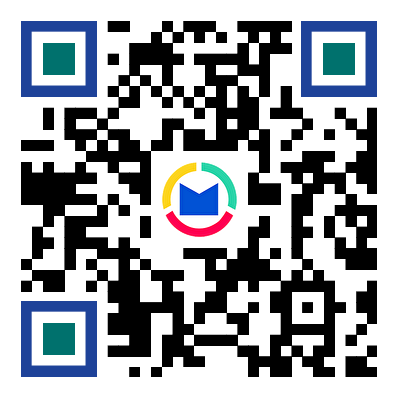 长选择以下两种方式中的一种进行登记，切勿重复登记。1.登陆网址：https://gxbm.ixianglong.cn/ ,打开首页面，认真阅读信息登记说明，在规定时间内登记信息并打印信息登记表。2.利用手机扫描右面二维码，点击进入“承德高新区中心城区小学入学适龄儿童信息登记平台”，查看备注要求，逐项填报信息并打印信息登记表。（二）需在中心城区外小学入学的适龄儿童，请适龄儿童家长按所属片区小学通知要求进行登记。四、登记说明本次信息采集不填写学生姓名，需填写与学生相关的其他基础信息，填写的信息要真实准确，学生信息登记完成后，请自行打印《信息登记表》。正式招生时，教体局、公安分局、不动产中心及学校等部门将对您所填写信息进行核对。如信息填写错误给您的孩子入学带来不便，请自行解决。如果您不清楚居住地隶属哪个社区，请去居住地所在的社区居委会咨询。五、注意事项1.每位适龄儿童在此平台只能登记一次，在最后提交之前，都可以返回上一步进行信息修改。正式提交后，信息则被锁定，无法修改。请家长在规定时间内填报真实信息。2.信息填报完成后务必在5月15日之前打印信息表，留作暑期正式报名的凭据。3.外来务工或者进城经商租房的办理房屋租赁备案登记证，请携带租赁协议、房产证或购房合同以及双方身份证等材料的原件和复印件到科技大厦主楼1506室办理。  4.信息登记咨询电话:0314-2153578  0314-2569934六、承德高新区各社区负责区域及联系电话1.畅园社区：畅园小区、四海家属楼    （电话：2560621）2.润园社区：和润新城润园小区（含A、B、C、D、E号楼）、雹神庙小区、财苑嘉地小区 、雹神庙村（电话：2520776）3.朗园社区：朗润22号楼—28号楼、朗园23号楼—31号楼、朗园悦府、朗园合府1号楼—5号楼、畅园合府18号楼—21号4.未来社区：未来城柏悦府、紫御台、云中院、万福家园    （电话：2520587）5.迎宾社区：未来城丹霞园、御熙园、锦时园、丽园二期、百合园、盛世家园、乾正家园   盛景华庭4.5.6.7号楼（电话：2560106）6.凤凰社区：凤凰御庭、凤凰金庭、凤凰云墅、凤凰御景、凤凰豪庭 、冯营子镇家属楼及教师家属楼 （电话：2155330）7.南山社区：天都嘉城一期 、天都嘉城二期、君临逸城 、壹号公馆 国创融园、君御府、铂悦轩 、冯营子村 （电话：2529686）           8.兰苑社区：凤凰御都、凤凰御苑、农科所家属楼、师范学院教师公寓 、铂悦澜山（电话：2560368）    9.后窑社区：御龙瀚府、文轩茗园、中诚左岸及后窑（冯营子村8组、11组)（电话：2560023）10.滨河社区：滦阳御园，阳光四季城椿林苑、海棠苑、梧桐苑  （ 电话：2560110）11.梨花社区:阳光四季城桃李苑、银杏苑、铂悦山一期、梨花江苑、崔梨沟村、郭营子村（电话：2560526）12.铂悦山社区：铂悦山二期、铂悦山三期、铂悦山四期、站前广场 银河公馆（电话  2295896）13.新城社区：御龙湾一期 、砖瓦窑村、水泉沟村、 三道湾村 （电话：2560030）                                                                            承德高新区义务教育阶段招生工作领导小组办公室（代）                            2024年4月12日